Un exemple de règles de vie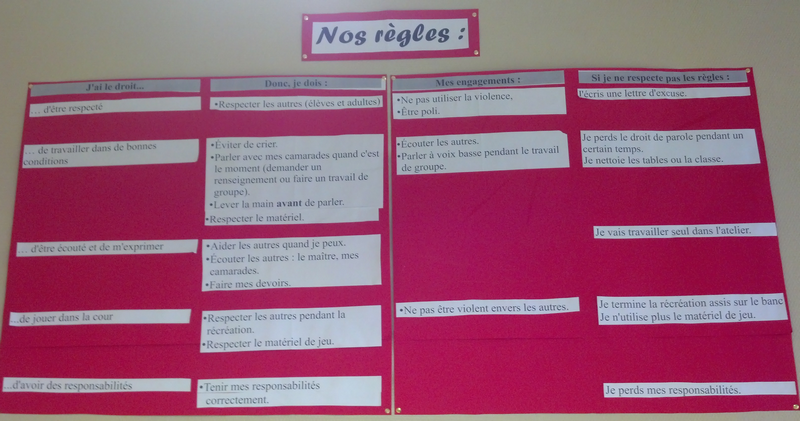 J’ai le droit …Donc je dois …Mes engagementsSi je ne respecte pas les règles …D’être respectéRespecter les autresNe pas utiliser la violence, être poliJ’écris une lettre d’excuses